January 31, 2017Aloha Parents!	Mahalo for your interest in Kauai Christian Academy! Our mission is to provide an exemplary, Christ-centered education in a loving environment, and at an affordable price.Provided with this letter are all the details, forms, and instructions that you will need to register your student for the 2017-18 school year. Please read all of the information carefully, and don’t hesitate to contact me with any questions that you have.We do have limited enrollment for our school, and once a class reaches its maximum enrollment, a waiting list will be maintained for future openings. Enrollment Procedure (the order is not strict)Schedule an appointment to come by the school and meet with the school principal. If there are extenuating circumstances, a phone conversation is acceptable.Complete and return the application along with the registration fee. Submit the Records Release Form (Does not apply to preschoolers).*Submit all required health records: (a) TB clearance, (b) physical exam (preschoolers must also have form 908 completed), (c) and an immunization record (or an Exemption Form). By state law students may not begin school without (a) TB clearance. A grace period (30 days from start) is given to all other records.The following items are available from the school office or website:KCA IntroductionApplication FormTuition and Fees 2017-18 School Calendar for 2017-18 School Supply List for 2017-18KCA Dress CodeRecords Release FormState Immunization RequirementsI am excited about the prospect of your child being with us in 2017-18. You may reach me by phone or email with any questions you have.Mahalo!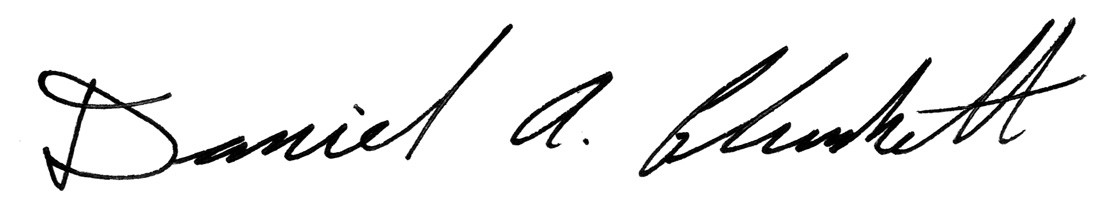 Daniel A PlunkettPrincipaldplunkett@kcaschool.net(808) 828-0047